Положение о Благодарственном письме  администрации Заволжского района г. УльяновскаБлагодарственное письмо администрации Заволжского района г. Ульяновска  (далее  -  Благодарственное  письмо)  является мерой поощрения за добросовестное исполнение должностных обязанностей, безупречную и эффективную муниципальную службу,  за действие, имеющее разовый (нерегулярный) характер в рамках общественно-политической, трудовой (служебной), благотворительной и иной общественно-полезной деятельности, которое направлено на развитие местного самоуправления, обеспечение законности, правопорядка, защиту прав и свобод граждан Российской Федерации.  Благодарственным письмом могут награждаться граждане Российской Федерации, иностранные граждане, лица без гражданства, а также юридические  лица,  независимо  от  их  организационно-правовых  форм  (далее  - юридические лица).Благодарственным письмом награждаются лица, проработавшие на предприятии, в организации, учреждении, возбудившем ходатайство, не менее 2 лет.4.	Решение  о  награждении  Благодарственным  письмом  принимается Заместителем Главы администрации города - Главой администрации Заволжского района г.Ульяновска (далее Главой района), о чём издается соответствующее распоряжение администрации Заволжского района г.Ульяновска (далее администрации района).5.Подготовку проектов распоряжений о награждении Благодарственным письмом, учёт и регистрацию награждённых осуществляет отдел организационной работы и делопроизводства администрации района.6. Повторное награждение Благодарственным письмом возможно не ранее, чем через один год после предыдущего награждения.7.Награждённый Благодарственным письмом   должен бережно относиться к ее сохранности. Дубликат Благодарственного письма  не выдаётся.ОПИСАНИЕбланка Благодарственного письма администрации Заволжского районаБланк Благодарственного письма представляет собой лист плотной бумаги формата А4 (210x290 мм) белого цвета.На расстоянии 10 мм от верхнего края листа по центру помещено цветное изображение герба города Ульяновска размером 39 мм. На расстоянии 54 мм от верхнего края листа помещена надпись «АДМИНИСТРАЦИЯ ЗАВОЛЖСКОГО РАЙОНА», напечатанная буквами синего цвета высотой 5 мм, под ней располагается надпись «г.Ульяновска», напечатанная буквами синего цвета высотой 3 мм.На расстоянии 82 мм от верхнего края листа помещена надпись «БЛАГОДАРСТВЕННОЕ ПИСЬМО», напечатанная буквами желтого цвета в тёмно-красной окантовке высотой 10 мм.По краям листа изображена орнаментальная рамка шириной 5 мм жёлтого цвета с фигурным рисунком на всём протяжении.Внизу, по центру, изображение здания администрации Заволжского района города Ульяновска шириной 65 мм.РИСУНОКБлагодарственного письма администрации Заволжского районагорода Ульяновска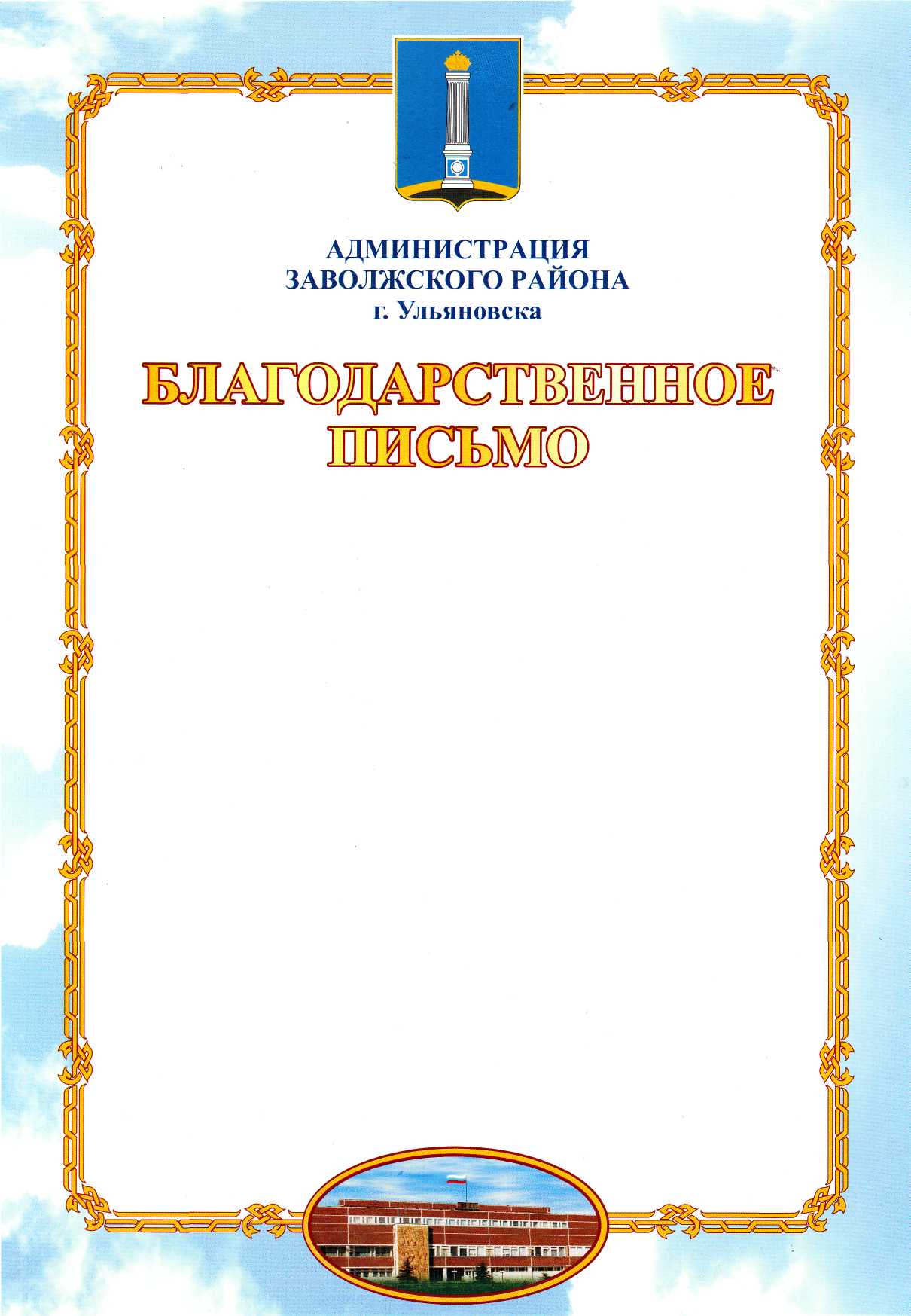 